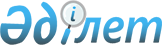 Об утверждении Правил конвоирования задержанных и лиц, заключенных под стражу, оперативно-следственными подразделениями органов по финансовому мониторингу (служба экономических расследований)Приказ Министра финансов Республики Казахстан от 26 декабря 2015 года № 689. Зарегистрирован в Министерстве юстиции Республики Казахстан 31 декабря 2015 года № 12756.
      Сноска. Заголовок в редакции приказа Министра финансов РК от 19.02.2019 № 121 (вводится в действие по истечении десяти календарных дней после дня его первого официального опубликования); внесено изменение на казахском языке, текст на русском языке не меняется в соответствии с приказом Председателя Агентства РК по финансовому мониторингу от 10.03.2023 № 2 (вводится в действие по истечении десяти календарных дней после дня его первого официального опубликования).
      В соответствии с пунктом 4 статьи 15 Закона Республики Казахстан от 6 января 2011 года "О правоохранительной службе" ПРИКАЗЫВАЮ:
      1. Утвердить прилагаемые Правила конвоирования задержанных и лиц, заключенных под стражу, оперативно-следственными подразделениями органов по финансовому мониторингу (служба экономических расследований).
      Сноска. Пункт 1 - в редакции приказа Министра финансов РК от 19.02.2019 № 121 (вводится в действие по истечении десяти календарных дней после дня его первого официального опубликования); внесено изменение на казахском языке, текст на русском языке не меняется в соответствии с приказом Председателя Агентства РК по финансовому мониторингу от 10.03.2023 № 2 (вводится в действие по истечении десяти календарных дней после дня его первого официального опубликования).


      2. Комитету государственных доходов Министерства финансов Республики Казахстан (Ергожин Д.Е.) в установленном законодательством порядке обеспечить:
      1) государственную регистрацию настоящего приказа в Министерстве юстиции Республики Казахстан;
      2) в течение десяти календарных дней после государственной регистрации настоящего приказа его направление на официальное опубликование в периодических печатных изданиях и информационно-правовой системе "Әділет", а также в Республиканское государственное предприятие на праве хозяйственного ведения "Республиканский центр правовой информации Министерства юстиции Республики Казахстан" для размещения в Эталонном контрольном банке нормативных правовых актов Республики Казахстан;
      3) размещение настоящего приказа на интернет-ресурсе Министерства финансов Республики Казахстан и на интранет-портале государственных органов.
      3. Настоящий приказ вводится в действие по истечении десяти календарных дней после дня его первого официального опубликования.
      "СОГЛАСОВАН"   
      Генеральный Прокурор   
      Республики Казахстан   
      государственный советник   
      юстиции 1 класса   
      ______________ А. Даулбаев   
      "__" ________ 2015 год
      "СОГЛАСОВАН"   
      Министр внутренних дел   
      Республики Казахстан   
      ______________ К. Касымов   
      28 декабря 2015 год
      "СОГЛАСОВАН"   
      Министр по инвестициям и развитию   
      Республики Казахстан   
      ______________ А. Исекешев   
      "__" __________ 2015 год Правила конвоирования задержанных и лиц, заключенных под стражу, оперативно-следственными подразделениями органов по финансовому мониторингу (служба экономических расследований)
      Сноска. Правила – в редакции приказа Председателя Агентства РК по финансовому мониторингу от 10.03.2023 № 2 (вводится в действие по истечении десяти календарных дней после дня его первого официального опубликования). Глава 1. Общие положения
      1. Настоящие Правила конвоирования задержанных и лиц, заключенных под стражу, оперативно-следственными подразделениями органов по финансовому мониторингу (служба экономических расследований) (далее – Правила) разработаны в соответствии с пунктом 4 статьи 15 Закона Республики Казахстан "О правоохранительной службе" (далее – Закон) и определяют порядок конвоирования задержанных и лиц, заключенных под стражу, подозреваемых в совершении уголовных правонарушений, задержанных на основании и в порядке статей 128, 131 Уголовно-процессуального кодекса Республики Казахстан (далее – УПК РК), а также обвиняемых в совершении преступлений, в отношении которых судом санкционирован арест на основании статьи 147 УПК РК (далее – задержанные и лица, заключенные под стражу).
      2. Конвойные группы для выполнения задач по конвоированию задержанных и лиц, заключенных под стражу, в службе экономических расследований Агентства Республики Казахстан по финансовому мониторингу (далее – Агентство) создаются приказом Председателя Агентства (лицом, его замещающим), а в территориальных органах Агентства (далее – ДЭР) приказом его руководителя (лицом, его замещающим) из числа сотрудников оперативных подразделений. 
      3. В задачу конвоя входит конвоирование задержанных и лиц, заключенных под стражу (далее – подозреваемые и обвиняемые):
      1) в изоляторы временного содержания (далее – ИВС) и следственные изоляторы (далее – СИ);
      2) для проведения следственных действий, производство которых невозможно в ИВС, СИ, обеспечение охраны во время производства следственных действий;
      3) в медицинские учреждения, обеспечение охраны при стационарном лечении;
      4) конвоирование из одного СИ в другой СИ для проведения следственных действий в порядке, предусмотренных частью второй статьи 150 УПК РК;
      5) конвоирование из ИВС, СИ, в суды на санкционирование, изменение меры пресечения и обеспечение охраны при проведении указанных мероприятий.
      Местами содержания под стражей подозреваемых, обвиняемых являются ИВС, СИ органов внутренних дел.
      4. Конвоирование задержанных и лиц, заключенных под стражу, осуществляется по определенным маршрутам (основным, запасным), которые утверждаются уполномоченным лицом, определенным приказом Председателя Агентства (далее – уполномоченное лицо) (лицом, его замещающим), а в ДЭР его руководителем (лицом его замещающим).
      5. Конвоирование подозреваемых, обвиняемых осуществляется автомобильным, воздушным и железнодорожным транспортом в порядке, предусмотренным настоящими Правилами.
      Конвоировать подозреваемых, обвиняемых в пригородных поездах, междугородних и городских автобусах, троллейбусах и трамваях не допускается.
      6. Конвоирование подозреваемых, обвиняемых пешим порядком производится только:
      1) от специальных автомобилей – к камерам для содержания в зданиях судов и правоохранительных органов, в режимную зону ИВС, СИ, к месту производства следственных действий, лечебные учреждения;
      2) от места задержания совершивших побег – до ближайшего отделения органов внутренних дел, если не представляется возможным использовать транспортные средства.
      7. Конвоирование задержанных и лиц, заключенных под стражу, в пределах населенного пункта осуществляется на специальном транспортном средстве.
      В исключительных случаях, при отсутствии специального транспортного средства, конвоирование задержанных и лиц, заключенных под стражу, осуществляется на легковом служебном транспортном средстве с письменного разрешения (рапорта) уполномоченного лица (лицом, его замещающим), руководителя ДЭР (лица его замещающего), согласно приложению 1 к настоящим Правилам.
      8. При конвоировании задержанных и лиц, заключенных под стражу, женского пола в состав конвоя включаются сотрудники женского пола.
      9. В целях обеспечения безопасности движения и надежной охраны задержанных и лиц, заключенных под стражу, специальные транспортные средства оборудуются проблесковыми маячками, радиостанциями с выводом сигнала на пульт дежурной части Агентства, территориального органа, переговорными устройствами между кабиной и кузовом.
      10. Контроль за передвижением конвоя осуществляется непрерывно дежурной частью Агентства, ДЭР по установленным каналам радио и телефонной связи. Глава 2. Назначение, вооружение, обеспечение конвоя
      11. Для конвоирования задержанных и лиц, заключенных под стражу, назначается конвой в составе старшего конвоя и конвоиров.
      12. Не допускается возлагать на конвой обязанности, не связанные с конвоированием и охраной подозреваемых, обвиняемых.
      13. Состав, вид, численность и вооружение конвоя определяется уполномоченным лицом (лицом, его замещающим), руководителем ДЭР (лицом его замещающим):
      Уровни безопасности конвоирования:
      1) обыкновенный конвой назначается из расчета: на одного – двух задержанных и лиц, заключенных под стражу – два конвоира, на три – шесть – три конвоира, на семь – десять – семь конвоиров. Если в составе конвоя пять и более конвоиров, назначается помощник старшего конвоя;
      2) усиленный конвой назначается при наличии информации о намерении кого-либо из задержанных и лиц, заключенных под стражу совершить побег, нападение на конвой, причинения вреда себе или окружающим, и при конвоировании из одного населҰнного пункта в другой, а также при конвоировании воздушным и железнодорожным транспортом.
      Усиленный конвой назначается из расчета: на одного задержанного и лица, заключенного под стражу – три конвоира, на два – четыре – шесть конвоиров, на пять и более – восемь конвоиров;
      3) особый конвой назначается при конвоировании задержанных и лиц, заключенных под стражу:
      совершивших тяжкие, особо тяжкие преступления, склонных к побегу, нападению на конвоиров и персонал мест содержания под стражей;
      привлекаемых к уголовной ответственности за преступления, вызвавшие большой общественный резонанс.
      Старшим особого конвоя назначается сотрудник Агентства, ДЭР из числа старшего офицерского состава.
      Состав всех видов конвоя экипируется в бронежилеты, вооружается огнестрельным оружием, имеет при себе специальные средства – наручники, палка резиновая (ПР), металлоискатель, а также средства связи (радиостанции).
      При выполнении возложенных на конвой обязанностей, конвоиры имеют право применять оружие, физическую силу и специальные средства, в соответствии с Законом.
      Уполномоченное лицо (лицо, его замещающие), руководитель ДЭР (лицо его замещающие) при назначении конвоя в предписании старшему конвоя на право приема (сдачу) задержанных и лиц, заключенных под стражу (далее – предписание) по форме, согласно приложению 2 к настоящим Правилам, определяет:
      1) состав и назначает старшего конвоя;
      2) задачи, способы и сроки их выполнения;
      3) порядок связи, вооружения, особые обязанности конвоиров.
      При этом определяется маршрутное расписание, отдаются руководителям Административного департамента (управления) (далее –АД(АУ)) и дежурной части распоряжения о подготовке для конвоя специального транспортного средства, горюче – смазочных материалов, средств связи, сигнализации, вооружения, организуется контроль за несением их службы и выполнением поставленных задач.
      14. Весь личный состав конвоя вооружается табельным оружием.
      Вид вооружения конвоя определяет уполномоченное лицо (лицо, его замещающие), руководитель ДЭР (лицо его замещающее), в зависимости от условий, порядка и вида выполнения поставленной задачи.
      При осмотре камер специального транспортного средства и других помещений, где содержатся задержанные и лица, заключенные под стражу, оружие сдается старшему конвоя.
      15. У каждого конвоира при себе имеется свисток полицейского типа, индивидуальный перевязочный пакет, а у старшего конвоя, кроме того, – сумка для документов, наручники по количеству задержанных и лиц, заключенных под стражу.
      16. Конвой обеспечивается командировочными документами и денежным авансом по оплате за проживание, расходы на питание, найм жилого помещения, суточными на проезд к месту назначения, в том числе на задержанных и лиц, заключенных под стражу, при конвоировании из другого населенного пункта.
      17. Оперативный дежурный Агентства, ДЭР обеспечивает оперативное руководство конвоем и:
      1) организует несение службы конвоя, обеспечивает своевременную подготовку, инструктаж, правильное использование и бесперебойную работу транспорта, связи и других технических средств;
      2) контролирует выезд специальных транспортных средств и их возвращение;
      3) обеспечивает сохранность оружия, боеприпасов и другого имущества, следит за своевременной и полной сдачей нарядами, по окончании несения службы оружия, боеприпасов и других выдаваемых им специальных и технических средств.
      18. Старший конвоя обеспечивает точное и своевременное выполнение поставленной задачи по конвоированию задержанных и лиц, заключенных под стражу, и соблюдение законности подчиненными, сохранность служебных документов на задержанных и лиц, заключенных под стражу, вооружения, специальных, технических и других материальных средств, находящихся в пользовании конвоя.
      Старший конвоя:
      1) изучает маршрут конвоирования и его особенности, основные сведения о задержанных и лицах, заключенных под стражу;
      2) получает необходимые служебные документы, указанные в перечне служебных документов, выдаваемых старшему конвоя, согласно приложению 3 к настоящим Правилам, вооружение, специальные технические средства и другие материальные средства, выдаваемые конвою, организовывает их правильное использование;
      3) ведет путевой журнал конвоя (далее – Путевой журнал) по форме, согласно приложению 4 к настоящим Правилам;
      4) управляет действиями конвоя по своевременной доставке задержанных и лиц, заключенных под стражу, к месту назначения, обеспечивает охрану во время производства следственных действий;
      5) определяет способы действий конвоя на случай происшествий, при осложнении обстановки на основном маршруте конвоирования, перехода на запасной маршрут, при побеге организует немедленное преследование и задержание бежавших.
      19. Старшему конвоя не допускается:
      1) изменять порядок конвоирования задержанных и лиц, заключенных под стражу;
      2) оставлять на время конвой, если того не требует обстановка.
      20. Конвоир подчиняется старшему конвоя.
      Конвоир:
      1) точно выполняет свои обязанности;
      2) находится в определяемом старшим конвоя месте и не отлучается без его разрешения;
      3) имеет исправное и в постоянной готовности к действию оружие;
      4) требователен и вежлив в обращении с задержанными и лицами, заключенными под стражу, и ведет за ними постоянное наблюдение;
      5) производит по указанию старшего конвоя обыск задержанных и лиц, заключенных под стражу, изымает у них и передает старшему конвоя запрещенные к хранению предметы и вещи.
      21. Конвоиру не допускается:
      1) отвлекаться от несения службы;
      2) вступать с задержанными и лицами, заключенными под стражу, в разговоры, кроме случаев, когда необходимо дать указания о порядке движения и соблюдении требований поведения при конвоировании;
      3) принимать от них или передавать им от посторонних какие-либо предметы, записки, продукты питания;
      4) разглашать маршрут движения конвоя и конечный его пункт.
      22. Водитель специального транспортного средства входит в состав конвоя, подчиняется старшему конвоя.
      Водитель специального транспортного средства:
      1) изучает маршрут конвоирования и его особенности;
      2) обеспечивает постоянную готовность специального транспортного средства к эксплуатации, строго соблюдает Правила дорожного движения Республики Казахстан, утвержденные постановлением Правительства Республики Казахстан от 13 ноября 2014 года № 1196 (далее – ПДД);
      3) точно выполняет указания старшего конвоя о скорости движения на маршруте, немедленно останавливает специальное транспортное средство по его команде или при получении такого сигнала от конвоиров в кузове;
      4) не оставляет специальное транспортное средство без присмотра, при выходе из кабины выключает зажигание, ключ от замка зажигания хранит у себя;
      5) имеет при себе документы в соответствии с ПДД.
      23. Водителю специального транспортного средства не допускается:
      1) оставлять закрепленное за ним специальное транспортное средство без присмотра;
      2) передавать управление специальным транспортным средством другому лицу.
      24. На случай побега задержанных и лиц, заключенных под стражу, конвойное подразделение принимает первоочередные немедленные меры по их преследованию и задержанию, проверки вероятных направлений движения и возможные места их укрытия. Старший конвоя незамедлительно сообщает о побеге на пульт дежурной части Агентства и ДЭР, назначает из числа конвоя специальную группу и инструктирует их по поиску и задержанию бежавших. Глава 3. Основания для конвоирования задержанных и лиц, заключенных под стражу
      25. Конвоирование задержанных и лиц, заключенных под стражу, осуществляется на основании:
      1) постановление суда о конвоировании;
      2) постановление прокурора, следователя о производстве следственных действий.
      26. Конвоирование задержанных и лиц, заключенных под стражу для производства следственных действий осуществляется на основании представленной лицом, осуществляющим функции уголовного преследования, письменной заявки на конвоирование задержанных и лиц, заключенных под стражу (далее – заявка) по форме, согласно приложению 5 к настоящим Правилам, в 2-х экземплярах (1-й экземпляр – в ИВС или СИ, 2-й экземпляр – для конвоя).
      27. Заявка подписывается уполномоченным лицом (лицом, его замещающим), руководителем ДЭР (лицом, его замещающим) и скрепляется гербовой печатью.
      28. Первый экземпляр заявки на конвоирование задержанных и лиц, заключенных под стражу направляется по месту их содержания (в ИВС, СИ) за сутки до начала производства следственных действий, второй в конвойную группу. Глава 4. Порядок приема задержанных и лиц, заключенных под стражу для конвоирования
      29. Конвой, получив задание на конвоирование, следует в пункт приема задержанных и лиц, заключенных под стражу, где старший конвоя:
      1) предъявляет дежурному ИВС, СИ заявку и предписание;
      2) получает подготовленные документы и проверяет правильность их оформления, определяет порядок размещения задержанных и лиц, заключенных под стражу, по камерам специального транспортного средства, информирует конвоиров о лицах, подозреваемых и обвиняемых, за которыми требуется усиленный надзор;
      3) производит расчет и расстановку состава конвоя для личного обыска и охраны задержанных и лиц, заключенных под стражу, на время приема их для конвоирования, принимает на временное хранение оружие конвоиров, выделенных для производства обыска и размещения задержанных и лиц, заключенных под стражу, по камерам специального транспортного средства;
      4) осматривает помещение, где будет производиться прием задержанных и лиц, заключенных под стражу, а также производство следственных действий, убирает предметы, которые возможны к использованию для побега или нападения.
      Документы на задержанных и лиц, заключенных под стражу, передаются старшему конвоя.
      В случаях, если подлежащий конвоированию задержанный или лицо, заключенное под стражу склонен к совершению побега или нападению на конвой, Дежурным по ИВС, СИ в документах производится надпись "склонен к побегу".
      30. В помещении, где производится прием задержанных и лиц, заключенных под стражу, находятся только лица, сдающие и принимающие их для конвоирования.
      При сомнении в личности задержанного и лица, заключенного под стражу, старший конвоя обращается за соответствующими разъяснениями к дежурному ИВС, СИ и в дальнейшем действует согласно полученным разъяснениям.
      Подлежащие конвоированию задержанные и лица, заключенные под стражу, заявившие о болезни, осматриваются врачом (фельдшером), который производит запись в справке о состоянии здоровья, по форме согласно приложению 2 к Правилам оказания медицинской помощи лицам, содержащимся в следственных изоляторах и учреждениях уголовно-исполнительной (пенитенциарной) системы, утвержденных приказом Министра здравоохранения Республики Казахстан от 30 июня 2022 года № ҚР ДСМ-61 (зарегистрирован в Реестре государственной регистрации нормативных правовых актов за № 28669).
       Во всех случаях конвоирования задержанных и лиц, заключенных под стражу, больных туберкулезом, конвоирам и задержанным и лицам, заключенным под стражу, выдаются марлевые повязки на лицо.
      31. Принимаемые для конвоирования задержанные и лица, заключенные под стражу, регистрируются согласно имеющимся по ним документам в путевом журнале.
      32. Приему для конвоирования не подлежат:
      1) задержанные и лица, заключенные под стражу, с неправильно оформленными на них документами и без документов;
      2) больные, не подлежащие, по заключению врача (фельдшера), конвоированию.
      33. Конвой обеспечивается медицинской аптечкой.
      При необходимости, в случае внезапного заболевания, ранения или несчастного случая, с разрешения оперативного дежурного Агентства, ДЭР, конвоируемый задержанный или лицо, заключенное под стражу, доставляется конвоем в медицинское учреждение для оказания медицинской помощи.
      34. В случае смерти конвоируемого задержанного или лица, заключенного под стражу в пути следования, старший конвоя сообщает о данном факте оперативному дежурному Агентства, ДЭР, который вызывает оперативную группу ближайшего органа внутренних дел для проведения необходимых следственных действий.
      После проведения следственных действий, конвой доставляет тело умершего в ближайший морг для проведения судебно-медицинской экспертизы по постановлению следователя. Глава 5. Конвоирование задержанных и лиц, заключенных под стражу, специальным автомобильным транспортным средством
      35. Перед выездом для производства конвоирования старший конвоя проверяет состояние кузова специального транспортного средства, исправность освещения, переговорного устройства, средств связи, средства пожаротушения, вентиляции, дверей и замков камер, прочность крепления скамеек и оборудования, принимает меры к устранению выявленных недостатков.
      Конвоирование задержанных и лиц, заключенных под стражу, мужчин и женщин без изоляции друг от друга не допускается. Отдельно от других и изолированно между собой, конвоируются больные открытой формой туберкулеза, другими инфекционными заболеваниями.
      36. На период конвоирования лица, содержащиеся под стражей, размещаются по категориям:
      женщины – отдельно от мужчин;
      задержанные и лица, заключенные под стражу, проходящие, по групповому делу, при наличии указаний судебных и следственных органов – отдельно друг от друга;
      несовершеннолетние – отдельно от взрослых;
      иностранные граждане и лица без гражданства – отдельно от всех других категорий;
      больные активной формой туберкулеза с бацилловыделением вместе;
      страдающие психическими расстройствами – отдельно от всех других категорий;
      бывшие сотрудники правоохранительных и специальных органов, а также судьи – отдельно от всех других категорий.
      37. Конвоир у камер специального транспортного средства ведет постоянное наблюдение за поведением задержанных и лиц, заключенных под стражу. В специальном транспортном средстве не допускается заслонять изнутри смотровые решетки, шуметь, курить, портить оборудование кузова, а также переговариваться или перестукиваться с лицами, содержащими в других камерах. При несоблюдении этих требований конвоир со старшим конвоя подает в кабину сигнал об остановке и принимает меры к пресечению нарушений, к открыванию дверей камер допускается только старший конвоя.
      38. При высадке задержанных и лиц, заключенных под стражу в конечном пункте назначения, водитель специального транспортного средства, по указанию старшего конвоя, останавливает специальное транспортное средство в заранее определенном месте, по возможности, исключающем доступ посторонних лиц.
      Конвоируемые задержанные и лица, заключенные под стражу, выстраиваются в колонну по одному и по команде старшего конвоя следуют в помещение.
      39. На легковом служебном транспортном средстве перевозится только один задержанный или лицо, заключенное под стражу, который помещается на заднем сиденье между двумя конвоирами.
      В пути следования на него надеваются наручники в положении спереди или за руку одного (двух) конвоиров по схеме конвоирования задержанных и лиц, заключенных под стражу (далее – схема), согласно приложению 6 к настоящим Правилам. Двери легкового служебного транспортного средства фиксируются в закрытом положении, окна не открываются.
      40. Перевозка задержанных и лиц, заключенных под стражу в необорудованных или груженых транспортных средствах, а также в транспортных средствах с опрокидывающим кузовом и на мотоциклах не допускается.
      41. Старший конвоя поддерживает связь с оперативным дежурным Агентства, ДЭР в пути следования до пункта назначения. Глава 6. Конвоирование задержанных и лиц, заключенных под стражу, воздушным транспортом
      42. Перевозка задержанных и лиц, заключенных под стражу на воздушных судах допускается в случаях протяженности маршрута конвоирования более 500 км, либо, когда воздушный транспорт является единственным средством сообщения.
      Перевозка на борту воздушного судна задержанного или лица, заключенного под стражу, осуществляется усиленным или особым конвоем.
      43. Авиакомпания о предполагаемой дате перевозки задержанных и лиц, заключенных под стражу, номере рейса, на котором планируется перевозка, не менее чем за сутки уведомляется за подписью уполномоченного лица (лица, его замещающего), руководителя ДЭР (лица, его замещающего).
      44. Конвоиры извещаются представителем авиакомпании о потенциальной опасности для полета воздушных судов, в случае принятия ими без указания командира воздушного судна (либо согласования) каких-либо действий.
      45. Конвоиры обеспечивают, чтобы у задержанных и лиц, заключенных под стражу не было с собой веществ и предметов, запрещенных для перевозки на воздушных судах, указанных в Перечне опасных веществ и предметов.
      46. Конвоиры располагают средствами (наручники) ограничения свободы действий, задержанных и лиц, заключенных под стражу.
      47. Конвоирам не допускается проносить на борт воздушного судна контейнеры со слезоточивым газом или аналогичные, выводящие из строя газогенерирующие устройства.
      48. Конвоиры представляют служебные и другие необходимые документы персоналу службы авиационной безопасности, представителям органов внутренних дел на транспорте и бортпроводникам.
      49. О перевозке задержанных и лиц, заключенных под стражу, и конвоиров уведомляются другие пассажиры, имеющие право на провоз на борту воздушного судна огнестрельного оружия.
      50. Посадка задержанных и лиц, заключенных под стражу на борт производится в первую очередь, а их высадка, после того как все пассажиры покинут воздушное судно.
      51. Места, которые занимают конвоируемые задержанные и лица, заключенные под стражу, располагаются в хвостовой части пассажирского салона.
      52. Задержанные и лица, заключенные под стражу, размещаются только в ряду с двумя или более креслами, один конвоир находится между задержанным или лицом, заключенным под стражу и любым проходом.
      53. Задержанные и лица, заключенные под стражу, постоянно сопровождаются конвоиром и находятся под их наблюдением, в том числе и во время посещения туалета.
      54. Конвоирам и задержанным и лицам, заключенным под стражу, находящимся на борту воздушного судна, не подаются алкогольные напитки.
      55. По усмотрению конвоиров, задержанным и лицам, заключенным под стражу, подается еда, без металлических принадлежностей и ножа.
      56. При перевозке задержанного и лица, заключенного под стражу, склонного к совершению побега или нападению на конвой, допускается перевозка не более одного конвоируемого задержанного или лица, заключенного под стражу.
      57. Во всех случаях перевозка задержанных и лиц, заключенных под стражу, на воздушных судах осуществляется в наручниках (кроме женщин и несовершеннолетних). При этом их руки в наручниках находятся в положении, согласно схеме.
      58. Конвоир в салоне воздушного судна ведет наблюдение за задержанным и лицом, заключенным под стражу, не разрешает ему подниматься со своего места, разговаривать с пассажирами, принимать или передавать какие-либо предметы.
      Старший конвоя находится в задней части салона (за местами, выделенными для задержанных и лиц, заключенных под стражу) откуда обеспечивается постоянное наблюдение за поведением задержанных и лиц, заключенных под стражу, и выполнением обязанностей конвоирами на борту воздушного судна.
      59. При длительной (на 1,5 часа и более) задержке вылета воздушного судна задержанные и лица, заключенные под стражу, переводятся конвоем с борта воздушного судна в выделенное администрацией аэропорта помещение, изолированное от пассажиров. При задержке воздушного судна на ночь, в промежуточном аэропорту, задержанные и лица, заключенные под стражу, сдаются под охрану в ИВС. Глава 7. Конвоирование задержанных и лиц, заключенных под стражу железнодорожным транспортом
      60. Конвоирование железнодорожным транспортом осуществляется в купейных вагонах пассажирских поездов.
      Конвоирование осуществляется только усиленным или особым конвоем.
      Конвой и задержанные и лица, заключенные под стражу, размещаются отдельно в последнем купе вагона.
      Маршрут конвоирования согласовывается с линейными отделами полиции на транспорте.
      Перевозка задержанных и лиц, заключенных под стражу в плацкартных вагонах не допускается.
      Перевозка осуществляется только в наручниках в положении "спереди", согласно схеме, при этом окно в купе фиксируется в закрытом положении.
      Вывод задержанных и лиц, заключенных под стражу, в туалет производится по одному старшим конвоя и конвоиром, следующими впереди и позади задержанного и лица, заключенного под стражу.
      Дверь туалета, при нахождении в нем задержанного или лица, заключенного под стражу, остается приоткрытой, наручники снимаются, окно фиксируется в закрытом положении.
      61. Перед посадкой задержанных и лиц, заключенных под стражу, в купейный вагон пассажирского поезда, старший конвоя производит осмотр вагона и последнего купе, где они будут размещены.
      62. Посадка задержанных и лиц, заключенных под стражу, в купейный вагон производится до общей посадки пассажиров, а высадка - только после всех пассажиров.
      63. При доставлении задержанных и лиц, заключенных под стражу, к поезду, специальное транспортное средство подается к тамбуру вагона, а при окончании посадки, отводится на стоянку, где находится до отправки поезда. Место стоянки специального транспортного средства, заранее оговаривается с администрацией железнодорожной станции. Глава 8. Действия конвоя при происшествиях
      64. При происшествиях (нападение, побег, неповиновение конвоируемых задержанных и лиц, заключенных под стражу, захват ими заложников, пожар, стихийное бедствие, крушение, авария и другое) старший конвоя немедленно докладывает уполномоченному лицу (лицу, его замещающего), руководителю ДЭР (лицу, его замещающему) и действует согласно боевому расчету конвоя при происшествиях.
      65. При нападении на конвой, старший конвоя организует отражение нападения силами конвоя, при вооруженном нападении применяют табельное оружие в соответствии с Законом.
      66. Конвоир при явном нападении на него, состав конвоя или задержанных и лиц, заключенных под стражу подает сигнал "Нападение" и принимает меры к отражению нападения.
      При необходимости вступает в рукопашную схватку для защиты себя, конвоя или других лиц.
      При вооруженном нападении применяет табельное оружие в соответствии с Законом для защиты себя, других лиц или конвоя, отражения нападения.
      67. При побеге конвоируемых задержанных и лиц, заключенных под стражу:
      из специального транспортного средства – останавливается специальное транспортное средство, производится перевод задержанных и лиц, заключенных под стражу, из поврежденной камеры в исправные или в другое специальное транспортное средство, а при отсутствии таких возможностей из подразделения вызывается исправное специальное транспортное средство;
      из судебного учреждения – конвоир немедленно переходит на преследование бежавших, старший конвоя оповещает уполномоченное лицо (лицо, его замещающие), руководителя ДЭР (лицо его замещающее), если бежавшие не вышли из здания судебного учреждения, силами конвоя организуется тщательный поиск бежавших внутри здания.
      68. При возникновении чрезвычайных ситуациях природного характера, в соответствии с Законом Республики Казахстан "О гражданской защите", старший конвоя организует, при необходимости, оказание помощи пострадавшим, спасение оружия и имущества перемещает в более безопасные места конвоируемых задержанных и лиц, заключенных под стражу, находящихся под охраной. По указанию уполномоченного лица (лица, его замещающим), руководителя ДЭР (лица его замещающего) осуществляет их эвакуацию, принимает меры к охране имущества и поддержанию установленного режима.
      69. При аварии специального транспортного средства, если он не может следовать своим ходом, старший конвоя выставляет знаки аварийной остановки, вызывает из подразделения другое специальное транспортное средство, организует пересадку в него задержанных и лиц, заключенных под стражу, и дальнейшее конвоирование к месту назначения.
      В случае невозможности пересадки задержанных и лиц, заключенных под стражу (активное движение транспорта, скопление граждан и другое) старший конвоя организует буксировку неисправного специального транспортного средства до ближайшего СИ, ИВС ближайшего органа внутренних дел. Если авария произошла вне населенного пункта и специальное транспортное средство имеет большие повреждения, старший конвоя выводит задержанных и лиц, заключенных под стражу, из него в удобное для организации охраны место до прибытия исправного специального транспортного средства. Глава 9. Охрана задержанных и лиц, заключенных под стражу, во время санкционирования меры пресечения, производства следственных действий, проведения экспертиз, медицинского обслуживания
      70. После помещения, задержанного или лица, заключенного под стражу, в комнату временного содержания (далее – КВС) в зданиях суда, Агентства, ДЭР, конвоир ведет постоянное наблюдение за ним, не разрешает ему разговаривать с другими лицами, принимать или передавать какие-либо предметы.
      71. При санкционировании меры пресечения судом, конвой обеспечивает охрану задержанного или лица, заключенного под стражу.
      72. При доставлении в административное здание Агентства, ДЭР, старший конвоя производит в дежурной части регистрацию доставленных конвоируемых задержанных и лиц, заключенных под стражу, при убытии отметку о выходе.
      До начала следственных действий (в перерывах) помещают их в КВС, в котором содержание осуществляется в условиях, исключающих угрозу их жизни и здоровью.
      КВС располагаются на первом этаже здания (расположение в цокольных, подвальных этажах не допускается), в отдельном кабинете (помещении), ограждаются перегородками до потолка, дверью из ударопрочного прозрачного материала, оборудуются скрепленным с полом скамейкой, вентиляцией, замками на дверях, системами безопасности (металлические решетки на окнах, видеонаблюдение с выводом на мониторы дежурной части, тревожной кнопкой вызова наряда), рабочим местом конвоя.
      Для проведения следственных действий конвой выдает следователю, направившему заявку, с регистрацией в журнале приема – сдачи задержанных и лиц, заключенных под стражу, по форме, согласно приложению 7 к настоящим Правилам, с препровождением в специальные помещения – кабинеты для производства следственных действий.
      Кабинеты для проведения следственных действий располагаются на первых этажах зданий (расположение в цокольных, подвальных этажах категорически не допускается), оборудуются системами безопасности аналогично КВС, а также рабочими местами следователя, защитника (общественного представителя), отдельным местом для подозреваемого, обвиняемого (возможно огражденного ударопрочными прозрачными перегородками до потолка, оборудованным скрепленным с полом скамейкой, вентиляцией, замками на дверях), других участников следственного действия, конвоя, тревожной кнопкой вызова наряда.
      Старший конвоя производит осмотр кабинета для производства следственных действий, принимает меры к устранению выявленных недостатков.
      По требованию следователя обеспечивает личное присутствие конвоя, при этом конвоиры располагаются у окон, старший конвоя – у дверей.
      Во время производства следственных действий на местности, старший конвоя осматривает местность (помещение), где намечено проведение следственного действия, и определяет по согласованию с лицом его производящим, охрану задержанных и лиц, заключенных под стражу, конвоиры неотлучно находятся рядом с ними, применяют наручники, сопровождают при всех их перемещениях, обусловленных характером следственного действия, производит личный обыск перед посадкой в специальное транспортное средство.
      Об окончании следственного действия или необходимости его продолжения в последующие дни, следователь (лицо, производящее дознание) производит отметку в заявке на конвоирование и скрепляет ее своей подписью.
      73. После окончания следственных действий в здании Агентства, ДЭР старший конвоя принимает задержанного или лицо, заключенное под стражу от следователя и помещает в КВС до конвоирования к месту содержания.
      74. Помещение задержанных и лиц, заключенных под стражу, в КВС до конвоирования в СИ, ИВС допускается на срок не более 3-х часов.
      75. Вывод задержанных и лиц, заключенных под стражу, в туалет производится по одному старшим конвоя и конвоиром, следующими впереди и позади задержанных и лиц, заключенных под стражу.
      Дверь туалета, при нахождении в нем задержанного или лица, заключенного под стражу, остается приоткрытой, наручники снимаются, окно фиксируется в закрытом положении.
      76. При проведении медицинского освидетельствования, различных экспертиз в медицинских учреждениях общего назначения – конвоирование осуществляется по одному старшим конвоя и конвоиром, а также обеспечивается личное присутствие конвоя, с расположением при необходимости у входной двери и окна.
      77. Помещение задержанных и лиц, заключенных под стражу, на стационарное лечение в медицинские учреждения общего назначения производится только в экстренных случаях, при невозможности оказания квалифицированной медицинской помощи в СИ.
      Охрана задержанных и лиц, заключенных под стражу, помещенных на стационарное лечение в медицинские учреждения, силами Агентства, ДЭР не допускается. Рапорт
      Прошу Вашего разрешения на конвоирования (задержанных и лиц, заключенных под стражу) на служебном легковом автотранспорте (модель, государственный номерной знак).       ______________________________________       (должность, фамилия, подпись)
      Штамп Кому___________________________________________________________                         (должность, фамилия, имя, отчество (при его наличии)       Предписание старшему конвоя на право приема (сдачу) задержанных и лиц, заключенных под стражу ______________________________________________________                               (со списком личного состава конвоя)       Предъявитель настоящего предписания назначен старшим конвоя       ______________________________________________________________________для конвоирования и приема (сдачи) задержанных и лиц, заключенных под стражу, в (на)       ______________________________________________________________________       ______________________________________________________________________             (наименование суда, органа службы экономических расследований)       Предписание действительно по "___" _____________ 20__года       М.П. Руководитель органа службы экономических расследований       _______________________________________________________________________                                     (фамилия, подпись) Состав конвоя Перечень служебных документов, выдаваемых старшему конвоя
      При конвоировании в пределах города:
      1) предписание старшему конвоя на право приема (сдачу) задержанных и лиц, заключенных под стражу, (со списком личного состава конвоя);
      2) опечатанные пакеты с документами на каждого задержанного и лица, заключенного под стражу;
      3) путевой журнал конвоя;
      4) журнал приема-сдачи задержанных и лиц, заключенных под стражу;
      5) заявку на конвоирование задержанных и лиц, заключенных под стражу. Титульный лист
      Путевой журнал конвоя__________________________________________________                         (наименование органа службы экономических расследований)       _______________________________________________________________________                               (конвойного подразделения)       _____________________________ __________________________________________       Начат: "_____" ___________ 20___ г. Окончен: "_____" __________ 20 ___ г. Заявка на конвоирование задержанных и лиц, заключенных под стражу
      Штамп       Руководителю _____________________________________________________________                                     (наименование органа)       Прошу выслать конвой _____________________________________________________                                                 (дата, время)       для конвоирования поименованных на обороте лиц в       __________________________________________________________________________(наименование судебного учреждения, место проведения следственного действия)       по адресу _________________________________________________________________       Подлежащие конвоированию лица поступают в распоряжение       __________________________________________________________________________                               (указать должность, фамилию)       Начало судебного процесса (производство следственного действия) в       ___________________________,
                   (время)       Ориентировочная продолжительность       _____________________________                   (время)       _______________________________             (фамилия, подпись)
      Продолжение таблицы
      Руководитель органа службы экономических расследований       __________________________________________________________________________                               (фамилия, подпись) Схема конвоирования задержанных и лиц, заключенных под стражу
      Титульный лист ЖУРНАЛ приема-сдачи задержанных и лиц, заключенных под стражу
      __________________________________________________________________________                                     (наименование органа)       Начат: "___" ___________ 20___ г. Окончен: "___" __________ 20 ___ г.
					© 2012. РГП на ПХВ «Институт законодательства и правовой информации Республики Казахстан» Министерства юстиции Республики Казахстан
				
Министр
Б. СултановУтверждены
приказом Министра финансов
Республики Казахстан
от 26 декабря 2015 года № 689Приложение 1
к Правилам конвоирования
задержанных и лиц, заключенных
под стражу, оперативно-
следственными подразделениями
органов по финансовому
мониторингу (служба
экономических расследований)ФормаКому______________________
___________________________
(должность, фамилия, имя,
отчество (при его наличии)Приложение 2
к Правилам конвоирования
задержанных и лиц, заключенных
под стражу, оперативно-
следственными подразделениями
органов по финансовому
мониторингу (служба
экономических расследований)ФормаОборотная сторона
Приложения 2
к Правилам конвоирования
задержанных и лиц, заключенных
под стражу, оперативно-
следственными подразделениями
органов по финансовому
мониторингу (служба
экономических расследований)
№ п/п
Фамилия, имя, отчество
(при его наличии).
Должность
Вид, номер оружия
Вид транспортного средства (модель), гос. номерной знакПриложение 3
к Правилам конвоирования
задержанных и лиц, заключенных
под стражу, оперативно-
следственными подразделениями
органов по финансовому
мониторингу (служба
экономических расследований)Приложение 4
к Правилам конвоирования
задержанных и лиц, заключенных
под стражу, оперативно-
следственными подразделениями
органов по финансовому
мониторингу (служба
экономических расследований)ФормаОборотная сторона
Приложения 4
к Правилам конвоирования
задержанных и лиц, заключенных
под стражу, оперативно-
следственными подразделениями
органов по финансовому
мониторингу (служба
экономических расследований)
№ п/п
Место, дата и время отбытия
Маршрут движения
Место, дата и время прибытия
Отметка старшего конвояПриложение 5
к Правилам конвоирования
задержанных и лиц, заключенных
под стражу, оперативно-
следственными подразделениями
органов по финансовому
мониторингу (служба
экономических расследований)ФормаОборотная сторона
Приложение 5
к Правилам конвоирования
задержанных и лиц, заключенных
под стражу, оперативно-
следственными подразделениями
органов по финансовому
мониторингу (служба
экономических расследований)
№ п/п
Фамилия, имя, отчество (при его наличии).
Год рождения
Статья Уголовного кодекса РК, по которой подозревается, обвиняется
Место содержания, наименование Следственного изолятора, изолятора временного содержания
Требование по внутренней изоляции (указать раздельное содержание от соучастников)
Указать вид конвоя (обыкновенный, усиленный, особый)
Другие предписания по порядку конвоирования
Фамилия, имя, отчество (при его наличии), производившего обыск задержанных и лиц, заключенных под стражу,
Расписка дежурного помощника начальника Следственного изолятора, дежурного изолятора временного содержания о приеме задержанных и лиц, заключенных под стражу, с приложением печатиПриложение 6
к Правилам конвоирования
задержанных и лиц, заключенных
под стражу, оперативно-
следственными подразделениями
органов по финансовому
мониторингу (служба
экономических расследований)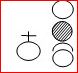 
Наручники одеты в положении "сзади"
Наручники одеты в положении "сзади"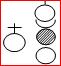 
Наручники одеты в положении "спереди"
Наручники одеты в положении "спереди"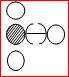 
Наручники одеты на руку задержанного или лица, заключенного под стражу, и руку конвоира
Наручники одеты на руку задержанного или лица, заключенного под стражу, и руку конвоира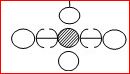 
Наручники одеты на обе руки задержанного или лица, заключенного под стражу, на правую и левую руки конвоиров
Наручники одеты на обе руки задержанного или лица, заключенного под стражу, на правую и левую руки конвоиров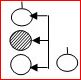 
Звенья наручников, соединенных гибким металлическим тросом, надеты на правую руку – левую руку конвоир и задержанного или лица, заключенного под стражу, стоящего в колонне между ними
Звенья наручников, соединенных гибким металлическим тросом, надеты на правую руку – левую руку конвоир и задержанного или лица, заключенного под стражу, стоящего в колонне между ними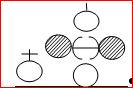 
Наручники надеты на правую – левую руку задержанных и лиц, заключенных под стражу,
Наручники надеты на правую – левую руку задержанных и лиц, заключенных под стражу,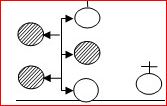 
Звенья наручников, соединенных гибким металлическим тросом, надеты на правую – левую руку задержанных и лиц, заключенных под стражу, и конвоиров, стоящих в колонну
Звенья наручников, соединенных гибким металлическим тросом, надеты на правую – левую руку задержанных и лиц, заключенных под стражу, и конвоиров, стоящих в колонну
Условные обозначения
Условные обозначения
Условные обозначения
Условные обозначения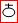 – старшии конвоя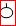 – помощник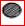 – задержанный и лицо, заключенное под стражу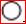 – конвоир– задержанный и лицо, заключенное под стражу– конвоир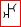  – трос со звеньями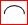 – наручникиПриложение 7
к Правилам конвоирования
задержанных и лиц, заключенных
под стражу, оперативно-следственными подразделениями
органов по финансовому
мониторингу (служба
экономических расследований)ФормаОборотная сторона
Приложения 7
к Правилам конвоирования
задержанных и лиц, заключенных
под стражу, оперативно-
следственными подразделениями
органов по финансовому
мониторингу (служба
экономических расследований)
№п/п
Фамилия, имя, отчество (при его наличии) задержанного или лица, заключенного под стражу
Фамилия, имя, отчество (при его наличии) принимающего сотрудника
Время приема
Роспись при приеме
Время сдачи
Роспись при сдаче